Rozeběhni Strážmapa trať 15 km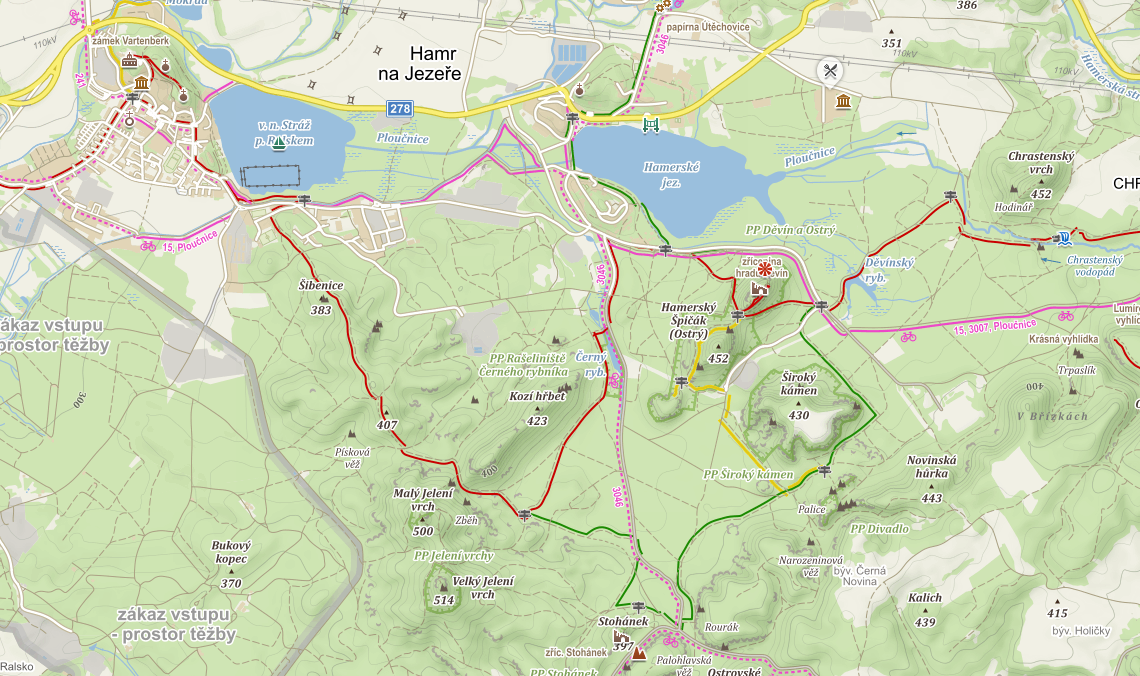 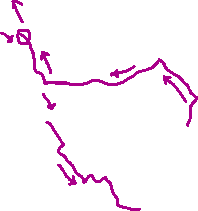 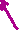 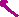 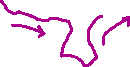 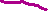 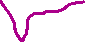 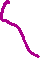 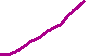 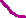 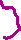 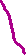 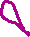 Start i cíl je u hotelu Uran, běží se ve směru šipek po vyznačených lesních cestách.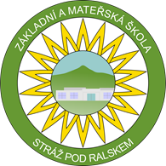 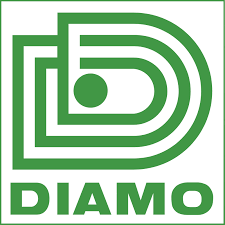 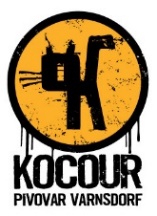 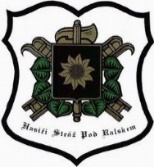 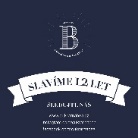 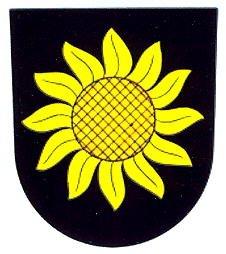 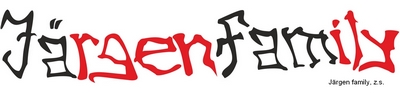 Rozeběhni Strážmapa trať 6 km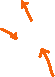 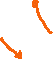 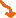 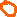 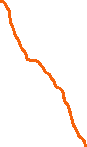 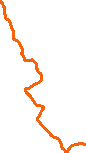 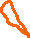 Start i cíl je u hotelu Uran, běží se ve směru šipek po vyznačených lesních cestách.